ЭССЕ «МОЯ ПЕДАГОГИЧЕСКАЯ ИНИЦИАТИВА»﻿       Начиная разговор о моей педагогической инициативе, я хотела бы задаться важным вопросом - каким должен быть современный педагог?      Безусловно, профессионалом. Но самого по себе профессионализма мало. Крайне важно, чтобы педагог был личностью творческой и саморазвивающейся. Ведь именно педагог оказывает огромное влияние на формирование мировоззрения человека, которого он воспитывает и обучает. Особенно это важно, когда речь идёт о человеке растущем, только начинающем делать свои осознанные шаги в жизни.     Я хочу отметить, что работа воспитателя представляется мне крайне важной и престижной. Видя каждый день своих детей, преодолевая естественные трудности, возникающие на пути любого ответственного педагога, я могу твёрдо сказать, что сделала правильный выбор. Работа воспитателя – это  то, что приносит удовлетворение, новую чистую энергию, ощутимое чувственное удовольствие.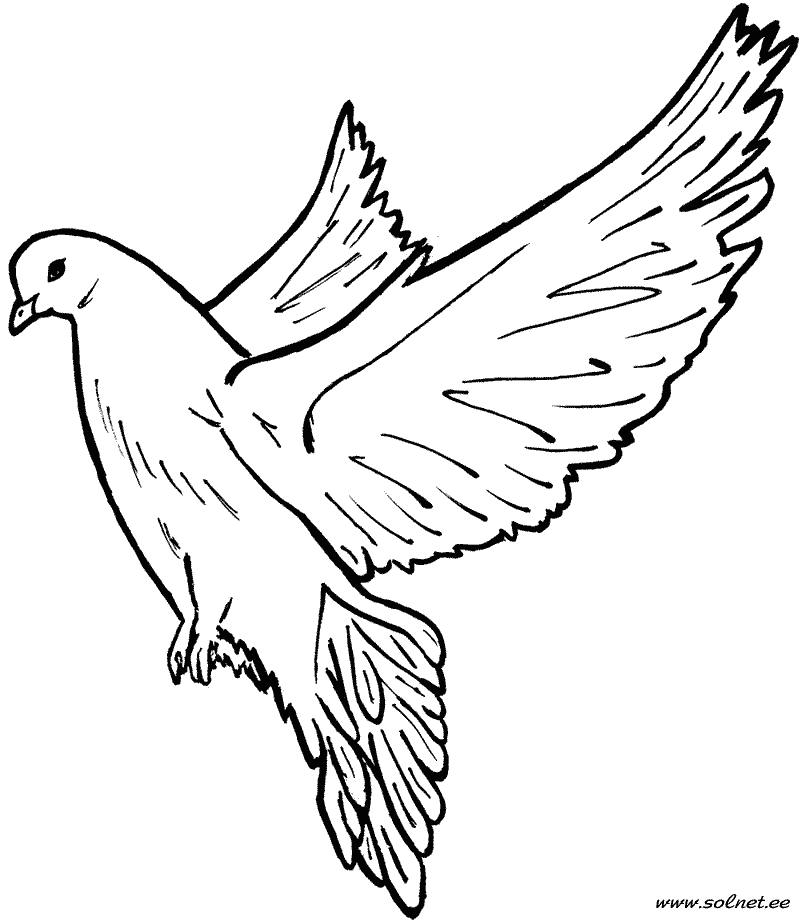          Придя работать в детский сад, я поняла, что самое необходимое условие в работе педагога и в воспитании своих детей - это любить ребенка, просто так, за то, что он есть! Чтобы ребенок не чувствовал себя ущербным в жизни и был научен жить радостно, его воспитанием и обучением должны заниматься профессиональные педагоги.            По-разному приходят в детский сад воспитатели, и по-разному складываются их судьбы. Диплом педагогического вуза — всего только документ на право приобщения к большому и необыкновенно сложному труду. А сложность педагогического труда в том, чтобы найти путь к каждому ребенку, создать условия для развития способностей. Люди тоже по-разному понимают роль педагога. Одни видят в нем просто няню, которая присмотрит, пока родители заняты, другие... Я же вижу  воспитателя  - человека, способствующего становлению личности дошкольника. Если б снова начать, я бы выбрала вновь эту профессию. Нелёгкий это путь, но знаю, что хватит сил всё преодолеть. Почему? Считаю, что нет на земле ответственней признанья, почётнее и радостнее.                            Какое счастье быть полезным,                            Учить Его Величество народ!                            Нести Ему дар мудрости и знанья,                            И доброты своей сердечный свет.     Можно пойти по лёгкому  пути, используя в педагогической деятельности  давно известные и апробированные методики, не стремиться узнавать, использовать, испытывать на практике современные, нетрадиционные разработки, педагогические идеи («сказкотерапия»). Одним словом, не обременять себя, то есть «плыть» по течению.     В другом  случае, можно использовать как  традиционные методы обучения, так и различные инновационные программы и технологии.     Но есть и третий путь. Его отличие от второго, заключается в том, что педагог не просто использует уже готовые «продукты» для своей профессиональной деятельности, но сам исследует, разрабатывает, апробирует, защищает собственные  материалы. В этом случае человек самообразовывается, растет, рефлексирует.     Именно этот путь представляется для меня наиболее интересным и продуктивным.           Здесь нужно быть не только знатоком своего направления, здесь нужны еще и незаурядные знания в других сферах, да и вообще необходимо быть сильной и небезразличной личностью. Ведь каждый ребенок - это маленькая вселенная, и, подобрав ключик к этой вселенной, воспитаешь настоящего человека.         Современный педагог – это грамотный специалист, разбирающийся в многообразии программ и методических разработок, эрудированный человек. Это и хороший психолог, способный вникнуть в сложную систему взаимоотношений детей и их родителей. Это и чуткий, всегда готовый к сотрудничеству и взаимопомощи коллега, умеющий работать в коллективе единомышленников. Постоянное самообразование, поиск новых путей и методов работы с детьми и при этом использование лучшего педагогического опыта – все это отличает современного педагога, делает нашу профессию интересной, социально – востребованной.     Чем больше познают педагоги секреты своей профессии, тем больше хочется им узнать, попытаться разгадать. Хорошо сказал П.Бажов:    «Тут живинка тебя и подцепила. Она во всяком деле есть, впереди мастерства бежит и человека за собой тянет». Так помогает эта «живинка» мне работать с детьми и сохранять интерес к познанию и обобщению законов мастерства нашей многогранной профессии.     Наиболее близким и интересным для меня стало внедрение и использование нетрадиционных технологий .Использование разных технологий позволяет идти в ногу со временем, быть интересным детям и развиваться самой.     Что такое игра? Некоторые ответят, что игра и взрослый понятия несовместимые. Но ведь играют и взрослые, и дети, только игры с возрастом меняются, как впрочем, и… игрушки. Для детей игра – это все. Через игру ребенок постигает мир людей. Игры бывают самые разные. Талант педагога, как мастера, раскрывается тогда, когда при каждом общении с детьми ему удается увлечь ребенка в мир неизвестного, заинтересовать его настолько, чтобы ему самому захотелось познать новое, самому решить поставленную перед ним проблему. Чтобы глаза у ребенка горели, чтобы он чувствовал в себе уверенность, силу и желание творить. Именно поэтому я стараюсь на занятиях использовать приемы и методы развивающего обучения, которые не оставляют равнодушным ни одного ребенка, вовлекают детей в познавательную деятельность, заставляют их мыслить, анализировать, делать самостоятельные выводы.     Всё это заставляет меня находиться в постоянном поиске путей, форм и методов индивидуализации и дифференциации процесса обучения и воспитания дошкольников. Вместе с коллегами, владея  педагогической и возрастной психологией,  использую рейтинговые методы обучения и воспитания, применяю  разные формы организации учебной деятельности: интеллектуальные и ситуационно - ролевые игры, целевые прогулки по любимому городу Артему, творческие лаборатории, конкурсы и викторины, организую встречи с интересными людьми (ветераны ВОВ, военнослужащие сверхсрочки и рядовые, посещение спектаклей. Особую роль в организации учебно-воспитательного процесса отвожу  развитию самостоятельности учащихся, формированию у них умений и навыков самоанализа, самооценки, самокоррекции.           Считаю, что педагог  постоянно должен совершенствовать свое профессиональное мастерство. С 2009 года я работаю в МБДОУ № 10, и  стараюсь постоянно идти в ногу со временем: участвую в педчасах, проводила мастер-класс на город, участвую в Российских и городских конкурсах («Новогодняя игрушка на городскую елку», «Удивительное рядом»… делюсь опытом своей работы, представила свой опыт работы на сайте Дошколенок.ru. Свою роль в педагогической профессии я вижу как раз в том, чтобы своей работой, своим отношением к детям показать, что живо наше образование, что есть педагоги, которые стремятся воспитать человека разумного, творческого. Моя же задача – помочь ребенку найти себя, сделать первое и самое важное открытие – свои способности, а может быть, и талант. Я понимаю, что это потребует от меня знаний педагогического мастерства. Тут будут моими помощниками книги, научные труды по психологии, педагогические открытия, опыт моих коллег.       Сегодня на  дворе XXI век.  Каким должен быть современный педагог? Считаю, педагог  нового  века обязан быть не только творческой личностью,   чтобы реализовать себя, а  обязан знать и уметь больше других. Он не только обязан давать детям хорошее воспитание и образование, но и сохранить в себе человечность, помноженная на доброту. Это тоже делает его имидж привлекательным. Участвовать в конкурсах, свободно «бродить» по Интернету, быть  продвинутым во всех сферах жизни –  таким должен быть современный педагог!  Тогда он будет хорошо выглядеть в глазах своих воспитанников, коллег и родителей.  Секрет успеха   профессионального имиджа педагога напрямую зависит от того, насколько  ему  удастся создать свой привлекательный облик, соответствующий ожиданиям других людей. Стоит изменить педагогу  свою жизненную установку, изменить свой имидж, сделать его привлекательным  – и  его  ждет успех!        Ценностное самоопределение  личности я связываю  с верой в Добро и Красоту, а педагогическое кредо  – со вниманием к каждому ребенку, желанием не навредить, а заметить и помочь в развитии его индивидуальности. Научить и душой обогреть,  привить им любовь к  малой родине,  а потом  и к большой  - нашей России. Детский сад стал для меня судьбою,Не совсем безоблачной, простою.Только человек чего-то стоит,Коль ребенка вскормит добротою.Шум детей кого-то раздражает,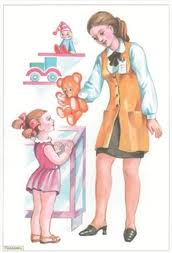 Вызывая часто дискомфорт.Только воспитатель понимает:Гомон малышей – Земли комфорт.Каждый день мы видим их глазенкиМилые, лучистые порой.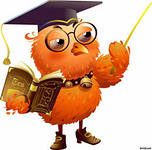 Пусть растут мальчишки и девчонки,Радуя всегда нас красотой.Мысли о делах всегда со мною,Спать ли я ложусь или встаю.Только низа что не променяюТрудную профессию свою. 